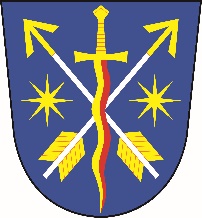          Závěrečný účet obce     Postřelmůvek za rok 2020V souladu s § 17 zákona číslo 250/2000 Sb., o rozpočtových pravidlech územních, rozpočtů, v platném znění, předkládá obec Postřelmůvek závěrečný účet obce za rok 2020vyvěšeno: 02.06.2021	sejmuto:   30.06.2022	 Schváleno usnesením č. 21/02/06/2021Ze dne: 02.06.2021	Údaje o obci:Obec Postřelmůvek nemá hospodářskou činnost.Pro volební období  2018 - 2022 má zastupitelstvo 7 členů:Počet a datum zastupitelstev v roce 2020:Veřejné zasedání ZO – 7x: V roce 2020 pracovaly výbory finanční a kontrolní ve složení:Obecně závazné vyhlášky platné v roce 2020:Obec Postřelmůvek je členem:- Svazku obcí Mikroregionu Zábřežsko- MAS  Horní Pomoraví o.p.s.- SMS ČRPříspěvková organizace obce:- Mateřská škola Postřelmůvek, okres Šumperk, příspěvková organizaceMajetek obce:Pojištění:- Generali Česká pojišťovna, a. s., Spálená 75/16, 113 04 Praha 1- ČPP, a.s., Budějovická 5, 140 00 Praha 4Hospodaření s majetkem (rozvaha + zápis z inventarizace) Výsledek inventarizace: skutečný stav byl porovnán na účetní stav majetku a závazků a ostatních inventarizačních položek dle data provedení prvotních inventur. Rozdílové inventury prováděny nebyly. Inventarizační rozdíly byly vypořádány do data inventarizační zprávy. Fyzickou a dokladovou inventurou nebyl zjištěn obsah jiných účtů aktiv a pasiv, než které jsou v rekapitulaci uvedeny.Inventarizační rozdíly zjištěny nebyly. Zpracování agendy úřadu:- Veškerá agenda úřadu je počítačově zpracována programem KEO, KEOX, KEO-W  KEO4 a Alis-PVS , dodavatel ALIS, Česká LípaPracovníci obce v roce 2020  3 pracovní smlouvy  9 dohod o provedení práceStav finančních prostředků k 31.12.2020Rozpočet obce na rok 2020Rozpočet obce Postřelmůvek byl schválen zastupitelstvem obce dne 09.12.2019.Během roku bylo schváleno zastupitelstvem obce 13 rozpočtových změn.Plnění rozpočtu 2020:Dotace 2020:Přijaté dotace, příspěvky:Poskytnuté dotace, příspěvky: V roce 2020 obec:- neměla majetkovou účast na podnikání jiných subjektů- neposkytla žádné půjčky dalším subjektům- nemá zastavěný majetek- neměla úvěrZprávao výsledku přezkoumání hospodaření obce Postřelmůvek za rok 2020Zpráva o výsledku přezkoumání hospodaření byla zpracovaná na základě Zápisu z dílčího přezkoumání hospodaření vykonaného dne 09.11.2020 a na základě výsledku dílčího přezkoumání hospodaření vykonaného dne 05.05.2021.Přezkoumání hospodaření se uskutečnilo na základě žádosti dle § 42 zákona č. 128/2000 Sb., o obcích (obecní zřízení), v platném znění a v souladu se zákonem č. 420/2004 Sb., o přezkoumávání hospodaření územních samosprávných celků a dobrovolných svazků obcí, v platném znění (dále jen zákon č. 420/2004 Sb.). Kontrolním úkonem, jímž došlo k zahájení přezkoumání, bylo doručení Oznámení o zahájení přezkoumání obce Postřelmůvek za rok 2020 dne 03.11.2020. Posledním kontrolním úkonem předcházejícím zpracování této zprávy o výsledku přezkoumání hospodaření bylo podání předběžné informace o kontrolních zjištěních dne 05.05.2021.ZávěrPři přezkoumání hospodaření obce Postřelmůvek za rok 2020:. nebyly zjištěny chyby a nedostatky (§ 10 odst. 3 písm. a) zákona č. 420/2004 Sb.)Přílohy:-  Zpráva o výsledku přezkoumání hospodaření obce Postřelmůvek - Výkazy FIN 2-12 - plnění rozpočtu obce v plném členění podle rozpočtové skladby,  Rozvaha, Výkaz zisků a  ztráty a Příloha účetní závěrky k 31.12.2020.-  Inventarizační zpráva 2020-  Hospodaření příspěvkové organizace MŠ Postřelmůvek Všechny přílohy jsou k nahlédnutí v kanceláři obecního úřadu Postřelmůvek.V Postřelmůvku dne: 13.05.2021Zpracovala: Petra Šebestová, účetní- referent OÚ	 ………………………………Schválil: Bc. Stanislav Sitta, starosta obce	   	 ………………………………Připomínky k návrhu závěrečného účtu mohou občané obce uplatnit buď písemně ve lhůtě stanovené při jeho zveřejnění, nebo ústně na zasedání zastupitelstva, na kterém bude návrh závěrečného účtu projednáván.NázevObec PostřelmůvekIČO00635961AdresaPostřelmůvek č. p. 73, 789 01 ZábřehTelefon, fax583 412 250Mob. starosta721 614 243Číslo  běžného účtu 1905642379/0800   ČS, a.s., ZábřehE-mailou.postrelmuvek@c-box.czWebové stánky:                              www.postrelmuvek.czPočet obyvatel k 01.01.2020324Počet obyvatel k 31.12.2020        324Rozloh katastru obce402 haZákladní územní jednotka:             553352Číslo KÚ726184StarostaBc. Stanislav SittaMístostarostaIng. Radek ČervenýČlenovéIng. Jiří HányšČlenovéJarmila LinhartováČlenovéIng. Iveta Pirkl BeštováČlenovéJan PospíšilČlenovéZdeněk Soják            Usnesení č.               Datum   11/20/01/202020.01.202012/26/02/202026.02.202013/11/05/202011.05.202014/22/06/202022.06.202015/31/08/202031.08.202016/26/10/202026.10.202017/16/12/202016.12.2020Finanční výbor:Předseda           Ing. Jiří Hányš           Finanční výbor:ČlenovéMarta HrochováFinanční výbor:ČlenovéIng. Lenka ŠčuryováKontrolní výbor:PředsedaZdeněk SojákKontrolní výbor:ČlenovéRoman HorkýKontrolní výbor:ČlenovéJosef Krobot Světla KubíkováObecní kronikaVáclav Sitta st. - kronikářJSDH PostřelmůvekJan Pospíšil st. - velitelObecní knihovnaVlasta Kozáková - knihovnice1/2010O místním poplatku ze psů2/2010O místním poplatku za užívání veřejného prostranství2/2018O pravidlech pro pohyb psů na veřejném prostranství v katastru obce3/2018Regulující noční klid1/2019Rušící některé obecně závazné vyhlášky2/2019Požární řád obce Postřelmůvek3/2019O místním poplatku za provoz systému shromažďování, sběru, přepravy, třídění, využívání a odstraňování komunálních odpadůBankaKčČeská spořitelna, a.s. 898.446,84 KčČeská národní banka5.056.947,86 KčCELKEM                             5.955.394,70 KčPoložkaRozpočet v KčRozpočet po změnách v KčSkutečnost v KčPŘÍJMYTřída 1Daňové příjmy5.102.000,004.269.872,004.257.300,71Třída 2Nedaňové příjmy725.500,00791.963,00786.195,92Třída 3Kapitálové příjmy10.000,001.500,001.500,00Třída 4Přijaté transfery95.900,001.401.664,001.918.664,00 Příjmy celkem5.933.400,006.464.999,006.963.660,63VÝDAJETřída 5Běžné výdaje5.438.900,006.730.451,006.851.074,77Třída 6Kapitálové výdaje494.500,00434.548,00431.956,94Výdaje celkem5.933.400,007.164.999,007.283.031,71FINANCOVÁNÍ0,000,00700.000,00319.371,08DotaceDotace     PřijatoVyčerpánoVyčerpánoVolby do zastupitelstev krajůVolby do zastupitelstev krajůUZ 98 19331.000,00 28.961,0028.961,00Účelová neinvestiční dotace v rámci Operačního programu Výzkum, vývoj a vzdělávání Účelová neinvestiční dotace v rámci Operačního programu Výzkum, vývoj a vzdělávání UZ 33063 N 103 Z 5UZ 33063 N 103 Z 1186.803,6432.965,36Stále čerpánoStále čerpánoStále čerpánoStále čerpánoPodpora venkovské prodejnyPodpora venkovské prodejnyUZ 0064630.000,0030.000,0030.000,00Rekonstrukce chodníků a místní komunikace v obci PostřelmůvekUZ 00443UZ 00443500.000,00500.000,00500.000,00Veřejně prospěšné práce a poskytnutí příspěvku, spolufinancování ze státního rozpočtu a Evropského sociálního fonduUZ 13013 N 104 Z 5UZ 13013 N 104 Z 1UZ 13013 N 104 Z 5UZ 13013 N 104 Z 166.432,8814.209,1266.432,8814.209,1266.432,8814.209,12CelkemCelkemCelkem861.411,00861.411,00639.603,00Položka      ÚčelPoskytnutoPoskytnutoVyčerpánoOrel Jednota Postřelmůvek5222Částečná úhrada na provoz a obnovu inventáře budovy10.000,0010.000,00   10.000,00Jednota, spotřební družstvo Zábřeh5213Zajištění potravinové obslužnosti  30.000,00  30.000,0030.000,00SH ČMS SDH Postřelmůvek5222Částečná úhrada opravy hasičské stříkačky pro požární sport10.000,0010.000,0010.000,00Charita Zábřeh5223Na činnost   9.000,00   9.000,00   9.000,00SMS ČR – Členský příspěvek5229Členský příspěvek3.130,003.130,00     3.130.00Mas Horní Pomoraví o.p.s.5229Členský příspěvek4.313,004.313,00     4.313,00Mikroregion Zábřežsko5329Členský příspěvek    6.480,00    6.480,006.480,00MŠ Postřelmůvek, okres Šumperk, příspěvková organizace5331Na provozNa myčku250.000,0079.127,00250.000,0079.127,00250.000,0079.127,00CELKEMCELKEMCELKEMCELKEM402.050,00402.050,00